01.12.2021 № 506-рО внесении изменений в распоряжение администрации города Чебоксары от 03.03.2015 № 43-рВ соответствии с решением Чебоксарского городского Собрания депутатов Чувашской Республики от 19.10.2021 № 504 «О внесении изменений в Устав муниципального образования города Чебоксары – столицы Чувашской Республики»:1. Внести в Положение о порядке подготовки и издания правовых актов администрации города Чебоксары, утвержденное распоряжением администрации города Чебоксары от 03.03.2015 № 43-р, следующие изменения:1.1. В разделе 2 «Основания и стадии подготовки проектов правовых актов»:абзац одиннадцатый пункта 2.2.7 изложить в следующей редакции:«в случаях, установленных законодательством Российской Федерации, Чувашской Республики, Уставом муниципального образования города Чебоксары – столицы Чувашской Республики, оценку регулирующего воздействия проекта нормативного правового акта Администрации в отделе экономики, прогнозирования и социально-экономического развития администрации города Чебоксары, устанавливающего новые или изменяющего ранее предусмотренные нормативными правовыми актами Администрации обязательные требования для субъектов предпринимательской и иной экономической деятельности, обязанности для субъектов инвестиционной деятельности, в порядке, установленном Администрацией;»;пункт 2.2.11 изложить в следующей редакции:«2.2.11. Оценка регулирующего воздействия проектов муниципальных нормативных правовых Администрации проводится в целях выявления положений, вводящих избыточные обязанности, запреты и ограничения для субъектов предпринимательской и иной экономической деятельности или способствующих их введению, а также положений, способствующих возникновению необоснованных расходов субъектов предпринимательской и иной экономической деятельности и бюджета города Чебоксары.»;абзац шестой пункта 2.2.13 изложить в следующей редакции:«в случае проведения ответственным исполнителем оценки регулирующего воздействия проекта нормативного правового акта в установленном Администрацией порядке – выводы, полученные в ходе проведения оценки регулирующего воздействия проекта нормативного правового акта, устанавливающего новые или изменяющего ранее предусмотренные нормативными правовыми актами Администрации обязательные требования для субъектов предпринимательской и иной экономической деятельности, обязанности для субъектов инвестиционной деятельности, о наличии либо отсутствии в нем положений, вводящих избыточные обязанности, запреты и ограничения для субъектов предпринимательской и иной экономической деятельности или способствующих их введению, а также положений, способствующих возникновению необоснованных расходов субъектов предпринимательской и иной экономической деятельности и бюджета города Чебоксары, либо в случае если проведение указанной процедуры не требуется – обоснования, по которым оценка регулирующего воздействия указанного проекта не проводится (указываются в пояснительной записке к проекту правового акта);».2. Настоящее распоряжение вступает в силу со дня его подписания.3. Контроль за исполнением настоящего распоряжения оставляю за собой.И.о. главы администрации города Чебоксары							     А.Н. ПетровЧăваш РеспубликиШупашкар хулаАдминистрацийěХУШУ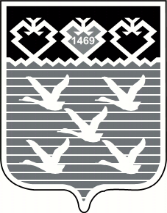 Чувашская РеспубликаАдминистрациягорода ЧебоксарыРАСПОРЯЖЕНИЕ